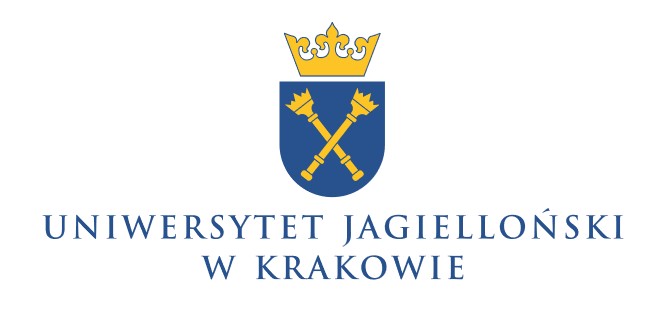 Uniwersytet Jagielloński ogłasza konkurs na stanowisko administracyjnew Dziale Kadr w Centrum Spraw Osobowych(umowa na zastępstwo) Opis stanowiska:do zakresu obowiązków będzie należało prowadzenie wszelkich spraw  kadrowych wynikających ze stosunku pracy nauczycieli akademickich i pracowników nie będących nauczycielami akademickimi. Wymagane kwalifikacje:ukończone studia wyższe, doświadczenie zawodowe na stanowisku pracownika administracyjnego,znajomość języka angielskiego w stopniu komunikatywnym,dobra znajomość pakietu MS Office,znajomość zagadnień systemu SAP, Kodeksu pracy oraz ustawy z dnia 20 lipca 2018 roku Prawo   o szkolnictwie wyższym i nauce będzie dodatkowym atutem,mile widziane doświadczenie na stanowisku związanym z obsługą kadrową.Wymagane cechy:wysoka kultura osobista,zdolności komunikacyjne,duża samodzielność na stanowisku pracy,umiejętność radzenia sobie ze stresem i pracy pod presją czasu,umiejętność analitycznego myślenia,dobra organizacja pracy własnej,umiejętność pracy w zespole,odpowiedzialność i zaangażowanie do pracy,dokładność i terminowość w wykonywaniu powierzonych obowiązków.Zainteresowani proszeni są o składanie CV (z podaniem przebiegu dotychczasowej pracy zawodowej) wraz  z dokumentami potwierdzającymi spełnienie ww. wymagań na adres e-mail: cso@uj.edu.pl (w tytule wiadomości prosimy napisać: „Praca w CSO”). Prosimy o zapoznanie się z „informacją o przetwarzaniu danych osobowych” załączoną do ogłoszenia.Dokumenty należy złożyć w terminie do dnia 30 listopada 2021 roku.Uniwersytet Jagielloński zastrzega sobie możliwość kontaktu jedynie z wybranymi kandydatami oraz prawo do powiadamiania o podjętej decyzji w sprawie obsadzenia stanowiska jedynie wybranego kandydata. Informacja o przetwarzaniu danych osobowychdla kandydata do pracyZgodnie z art. 13 Rozporządzenia Parlamentu Europejskiego i Rady (UE) 2016/679 z dnia 27 kwietnia 2016 r. w sprawie ochrony  osób fizycznych w związku z przetwarzaniem danych osobowych i w sprawie swobodnego przepływu takich danych oraz uchylenia dyrektywy 95/46/WE (ogólne rozporządzenie 
o ochronie danych, dalej „RODO”) Uniwersytet Jagielloński informuje, że:Administratorem Pani/Pana danych osobowych jest Uniwersytet Jagielloński, ul. Gołębia 24, 31-007 Kraków, reprezentowany przez Rektora UJ.Uniwersytet Jagielloński wyznaczył Inspektora Ochrony Danych www.iod.uj.edu.pl, ul. Gołębia 24, 
31-007 Kraków. Kontakt z Inspektorem możliwy jest przez e-mail: iod@uj.edu.pl lub pod nr telefonu 12 663 12 25. Pana/Pani dane osobowe będą przetwarzane w celu:przeprowadzenia procesu rekrutacji na stanowisko administracyjne w Dziale Kadr 
w Centrum Spraw Osobowych określone w ogłoszeniu w ramach wykonania  obowiązku prawnego ciążącego na Administratorze na podstawie art. 6 ust. 1 lit. c  RODO w związku 
z ustawą – Kodeks pracy;przeprowadzenia procesu rekrutacji na stanowisko administracyjne w Dziale Kadr 
w Centrum Spraw Osobowych określone w ogłoszeniu na podstawie wyrażonej zgody na podstawie art. 6 ust. 1 lit. a RODO – zgodą jest Pani /Pana wyraźne działanie w postaci przesłania Administratorowi CV. Zgoda na przetwarzania  danych osobowych dotyczy danych, które dobrowolnie Pan/Pani przekazuje w ramach złożonego CV, a które nie wynikają z ustawy – Kodeks pracy.Obowiązek podania przez Pana/Panią danych osobowych wynika z przepisów prawa (dotyczy danych osobowych przetwarzanych na podstawie art. 6 ust. 1 lit. c RODO). Konsekwencją niepodania danych osobowych będzie brak możliwości wzięcia udziału w procesie rekrutacji. Poddanie danych osobowych przetwarzanych na podstawie zgody (art. 6 ust. 1 lit. a RODO)  jest dobrowolne. Pani/Pana dane będą przetwarzane przez czas trwania rekrutacji. W przypadku nie zawarcia 
z Panią/Panem umowy  po zakończeniu procesu rekrutacji zostaną usunięte.Posiada Pani/Pan prawo do: dostępu do treści swoich danych oraz ich sprostowania, usunięcia, ograniczenia przetwarzania, przenoszenia danych, wniesienia sprzeciwu wobec przetwarzania – na warunkach i zasadach określonych w RODO.Jeżeli przetwarzanie odbywa się na podstawie zgody, posiada Pani/Pan również prawo do cofnięcia zgody w dowolnym momencie bez wpływu na zgodność z prawem przetwarzania, którego dokonano na podstawie zgody przed jej cofnięciem. Wycofanie zgody na przetwarzanie danych osobowych można przesłać e-mailem na adres: cso@uj.edu.pl lub pocztą tradycyjną na adres: Centrum Spraw Osobowych, ul. Straszewskiego 27, 31-113 Kraków, lub wycofać osobiście stawiając się w Centrum  Spraw Osobowych, ul. Straszewskiego 27, 31-113 Kraków.Pani/Pana dane osobowe nie będą przedmiotem automatycznego podejmowania decyzji ani profilowania. Ma Pan/Pani prawo wniesienia skargi do Prezesa Urzędu Ochrony Danych Osobowych w razie uznania, że przetwarzanie Pani/Pana danych osobowych narusza przepisy RODO.